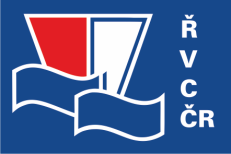 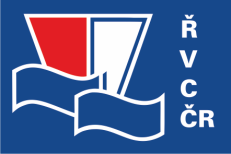 FORMULÁŘ 2.3.1. SEZNAM PODDODAVATELŮ A JINÝCH OSOB Společnost: SMP Vodohospodářské stavby a.s., 
se sídlem: Vyskočilova 1566, Michle, 140 00 Praha 4, IČO: 116 37 471, zapsaná v obchodním rejstříku vedeném u Městského soudu v Praze, oddíl B, vložka 26499, jakožto dodavatel veřejné zakázky na služby „Čekací stání pro malá plavidla na Vltavě - 1. lokalita PK Dolánky - zhotovitel stavby, Čekací stání pro malá plavidla na Vltavě - 2. lokalita PK Hořín - zhotovitel stavby“, část VZ: Část 1: 1. lokalita Dolánky (dále jen „dodavatel“), v souladu s požadavky § 105 odst. 1 zákona č. 134/2016 Sb., o zadávání veřejných zakázek, 
ve znění pozdějších předpisů (dále jen „zákon“ nebo „ZZVZ“), níže předkládá seznam poddodavatelů, pokud jsou dodavateli známi včetně uvedení, kterou část bude každý 
z poddodavatelů plnit v souladu s požadavky § 83 odst. 1 zákona níže předkládá seznam jiných osob, jejichž prostřednictvím prokazuje kvalifikaci a u nichž doložil písemný závazek jiné osoby 
k poskytnutí plnění určeného k plnění veřejné zakázky nebo k poskytnutí věcí nebo práv, s nimiž bude dodavatel oprávněn disponovat v rámci plnění veřejné zakázky, a to alespoň v rozsahu, 
v jakém jiná osoba prokázala kvalifikaci za dodavatele. V Praze dne viz. elektronický podpis____________________________ xxxxmístopředseda správní rady SMP Vodohospodářské stavby a.s. Obchodní firma nebo název nebo jméno a příjmení poddodavatele IČO (pokud bylo přiděleno) a sídlo poddodavatele Část veřejné zakázky, kterou bude poddodavatel plnit Netýká se Netýká se Netýká se Obchodní firma nebo název nebo jméno a příjmení jiné osoby IČO (pokud bylo přiděleno) a sídlo jiné osoby Kvalifikace, která je jinou osobou prokazována Netýká se Netýká se Netýká se 